ОФИЦИАЛЬНОЕ ПРЕДСТАВИТЕЛЬСТВО UCI В РОССИИ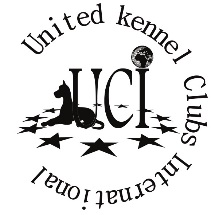 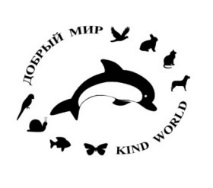 МЕЖРЕГИОНАЛЬНАЯ ОБЩЕСТВЕННАЯ ОРГАНИЗАЦИЯ КИНОЛОГОВ (МООК) «ДОБРЫЙ МИР» / «KIND WORLD»ОБЩЕПОМЕТНАЯ КАРТОЧКА №______Клуб__________________________________________________________Порода:_______________________________________________________Заводская приставка:____________________________________________Заводчик______________________________________________________(Ф.И.О. – полностью)Адрес заводчика (индекс)______________________________________________________________________________________________________Телефон заводчика______________________________________________Обследован помет, рождения_____________20___г. от племенной пары:ОТЕЦ_________________________________________________________МАТЬ_________________________________________________________Родилось_____щенков, из них, к моменту актирования, живых:кобелей_______сук_______отбраковано___________Состояние щенков и суки______________________________________________________________________________________________________Даны рекомендации___________________________________________________________________________________________________________ОПИСАНИЕ ПОМЕТА:Кинолог_______________(______________)             Дата обследования____________Заводчик________________(______________)	М.П.Копии родословных, дипломов и сертификатов родителей прилагаются№п/п№свидетельства№Клейма(KW…)КличкаПолОкрасФ.И.О. владельца щенка (полностью)Индекс, адрес, телефонОтметка овыдачеродословной12345678910